FY2020 DANVILLE BUDGET COMMITTEEMinutes of our December 10, 2019 meetingChairman Tom Billbrough called this meeting of the FY2020 Danville Budget Committee to order at 7:30 PM, with the following members present:* Chairperson** Vice Chairperson*** BOS RepresentativeOur first action was the review of our November 19th minutes; there were no errors or omissions noted.  Rob made a motion to accept the minutes as written.  Dot seconded the motion and the motion carried unanimously.We then began our review of several BoS “approved” budgets.  Our methodology was to review a specific budget, discuss what was being requested by the department and what was approved by the BoS.  Unless a decision was made to table that particular budget a motion would be made.  If the motion was seconded, the motion was then voted on.  Should the motion fail, or if it was not seconded, we then continued our discussion until a new motion was made, seconded and approved, or until a decision was made to table discussion.  Kim Burnham (Tax Collector), Chris Tracy (Town Clerk) and Wade Parsons (Police Chief) were present to answer any questions during our review of their respective budgets.4150.40 Tax Collection – At the end of our review, Jeff made a motion to accept the proposed FY2020 budget in the amount of $58,573.  Dot seconded the motion and the motion carried as follows:4140.10 Town Clerk – At the end of our review, Jeff made a motion to accept the proposed FY2020 budget in the amount of $99,019.  Ed seconded the motion and the motion carried unanimously.4140.20 Voter Registration – At the end of our review, Rob made a motion to accept the proposed FY2020 budget in the amount of $22,485.  Ed seconded the motion and the motion carried unanimously.4441.10 General Assistance – At the end of our review, Rob made a motion to accept the proposed FY2020 budget in the amount of $7,655.  Ed seconded the motion and the motion carried unanimously.4442.10 Direct Assistance – At the end of our review, Rob made a motion to accept a modified FY2020 budget in the amount of $22,700.  There was no second.  Jeff then made a motion to accept a modified FY2020 budget in the amount of $24,700 as follows: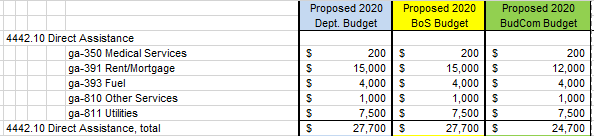 Rob seconded the motion and the motion carried unanimously.4445.20 Vendor Payments – At the end of our review, Jeff made a motion to accept the proposed FY2020 budget in the amount of $30,982.  Dottie seconded the motion and the motion carried unanimously.4210.10 Police Department – At the end of our review, Rob made a motion to accept the proposed FY2020 budget in the amount of $527,374.  Jeff seconded the motion and the motion carried unanimously.4196 Insurance Other – At the end of our review, Jeff made a motion to accept the proposed FY2020 budget in the amount of $35115.  Rob seconded the motion and the motion carried unanimously.4197 Advertising & Regional Associations – At the end of our review, Rob made a motion to accept the proposed FY2020 budget in the amount of $3,833.  Ed seconded the motion and the motion carried unanimously.We then determined what budget remain to be reviewed and asked that Sheila be prepared to discuss or invite representatives to discuss the following budgets at our next meeting:Lastly, Tom had mentioned at the last meeting that he had received and email from Jeff stating that he would remain on the committee but was like to resign as Vice Chair.  Tom had asked for volunteers for the position; none came forward however Sheila made a motion to nominate Rob as Vice Chair.  At that point, since Rob was not present to accept the nomination, Tom tabled the discussion until the next meeting.  As Rob was now present, Tom asked if he would be willing to take on the position, to which he agreed.  Tom then asked for a second.  Dot seconded the motion and the motion to elect Rob as Vice-Chair carried as follows:With nothing further to discuss the meeting adjourned at 9:06 PM.  Our next meeting will be on December 17th, 2019 at 7:30 PM in the Town Hall.Respectfully SubmittedTom BillbroughChairpersonDottie BillbroughPresentEd LangPresentTom Billbrough *PresentSue OverstreetPresentRob CollinsPresentJeff Steenson **PresentSheila Johannesen ***LateForAgainstAbstainingDottie BillbroughRob CollinsTom BillbroughEd LangSue OverstreetJeff Steenson4150.60 Information Technology4210.20 Animal Control4150.50 TreasuryAll budgets “controlled by” to Bruce & Beth CaillouetteAll budgets “controlled by” the BoS or Town AdministratorForAgainstAbstainingDottie BillbroughEd LangRob CollinsTom BillbroughSheila JohannesenSue OverstreetJeff Steenson